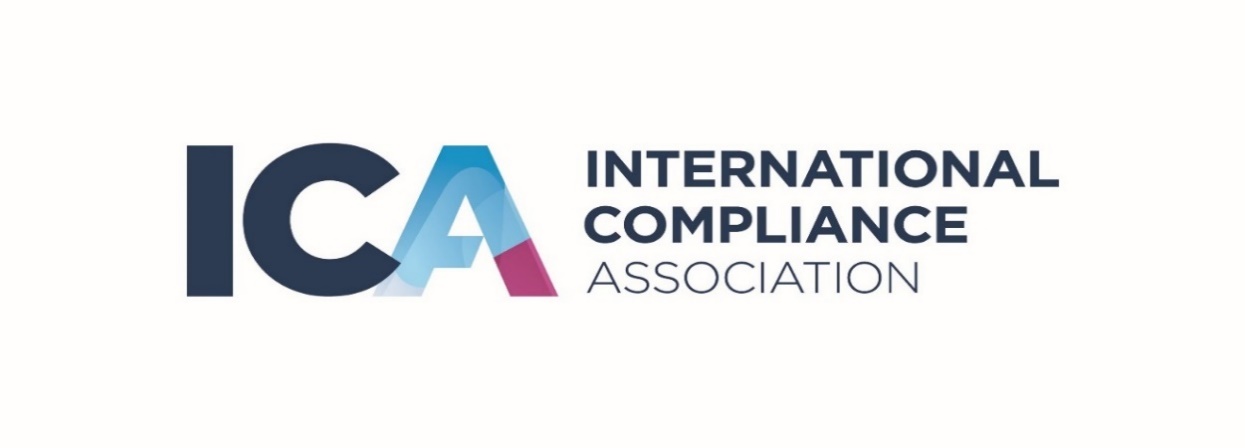 Leading Financial Crime Compliance APAC Summit17 – 18 November 2022, Marina Bay Sands Expo and Convention Centre, SingaporeInnovating and building compliance capabilities to manage the risks of disruption, digitisation, and regulatory changeA Summit for senior financial crime and compliance professionals who must advance practice and adapt compliance programmes to meet changing regulatory, business and operational requirements. Leading Financial Crime Compliance APAC Summit17 – 18 November 2022, Marina Bay Sands Expo and Convention Centre, SingaporeInnovating and building compliance capabilities to manage the risks of disruption, digitisation, and regulatory changeA Summit for senior financial crime and compliance professionals who must advance practice and adapt compliance programmes to meet changing regulatory, business and operational requirements. Thursday 17 November – Pre-conference workshop (Optional)Thursday 17 November – Pre-conference workshop (Optional)09:00 – 09:30Registration and arrival for Workshop delegates09:30–12:30Financial Crime and Digital AssetsThis three-hour workshop provides you with an opportunity to explore the drivers behind, and challenges presented by digital assets from a financial crime compliance lens.  Learn how to build internal capabilitiesHow to embed digital assets into your infrastructure, risk management and governance frameworkReview current typologies and case studiesBest practice guidance on managing crypto-related risksA review of recent events in the Crypto industry and how this will lead to new regulatory requirements around the globeWorkshop Moderators:Esme Hodson, FICA, Member and Chief Compliance Officer, SC VenturesAve D King, Chief Compliance Officer, APAC, FalconXThursday 17 November – Conference Day OneThursday 17 November – Conference Day One12.00 – 13:20Lunch Registration and arrival for Conference delegates13.20-13.30Welcoming RemarksPekka Dare, Vice President, International Compliance Association (ICA)Mitigating & Managing Geopolitical RisksMitigating & Managing Geopolitical Risks13.30-14.00Keynote & Fireside ChatA view from above – the latest sanctions developments and advice from OFACCharlotte Baskin-Gorlitz, Sanctions Compliance Officer, OFAC 14.05-14.45Panel DiscussionAssessing emerging risks to effectively manage your sanctions exposureThis session will discuss the broad and complex issues affecting compliance professionals, providing steps and tools in order to build and maintain an effective sanctions programme.Discussion points include, but not limited to:Identifying risks with cross-border relationshipsExamining the impact of the invasion of Ukraine on the Asian marketNavigating the US and China trade sanctions Adhering to human rights sanctions  Understanding the risks of sanctions evasion through the use of crypto assets   PanellistsKimberley Tan, Country Sanctions Officer, CitibankNur Fazlim Bt M.Mohamed Kunju, Associate Director, Compliance, Integrity & Governance, Touch 'N Go Sdn BhdSudhakar Aduri APAC Head of Sanctions and Anti-Bribery & Corruption Compliance, Wells Fargo Ola Fundowicz, Director, Regional Head of Sanctions for APAC, MUFGModerator: Pekka Dare, Vice President, International Compliance Association (ICA)14.45-15.20Coffee & NetworkingCompliance in the Era of the DisruptorsCompliance in the Era of the Disruptors15.20-16.05Panel DiscussionExamining Predicate Offences: The Crimes behind the Crime A predicate offence is a crime that generates monetary gains, such as wildlife trafficking, human trafficking, drug trafficking, corruption and tax evasion.  In this roundtable discussion our panel of experts will:Discuss local, regional and international trends The evolving conditions that enable criminals to commit what has been described as "the crimes behind the crime"Consider how financial crime professionals can follow the money and identify valuable informationDiscuss resilient frameworks to stop these crimesPanellists:Mark Nuttall, Director, Risk Solutions (APAC & MENA), Thomson ReutersMichelle Wong, Programme Manager, Stop Trafficking of People (STOP) Patricia Ho, Founder, Dignity Institute Moderator: Serona Woo, Course Director, ICA16:05-16:15Transfer time / comfort break16.15 - 17.00Panel Discussion Compliance and Digital Assets: Practical application of compliance, regulation and conduct in virtual assetsPractical application of onboarding VASPsImplications and advice in complying with the FATF travel ruleClarifying responsibilities for consumer protection Panellists:Ave D King, Chief Compliance Officer, APAC, FalconXEsme Hodson, Member and Chief Compliance Officer, SC VenturesChris Holland, Partner, Holland & Marie
Moderator: Nizam Ismail, CEO & Founder, Ethikom Consultancy 17.10–17.50Panel DiscussionDeveloping a robust compliance framework to mitigate AML risks in paymentsWe are entering a booming area of compliance as fintech, and crypto firms compete with traditional banks to build banking and payment solutions. The regulatory and supervisory responsibility isn’t clear, so what are digital banks and fintechs doing to manage the risks and where does the line of responsibility sit?Panellists:Ajit Singh, Director, Legal AML Compliance, Mastercard Grace Chong, Head of Financial Regulatory SG, Gibson Dunn
Gina Poh, APAC AML Head, Amber GroupModerator: Pekka Dare, Vice President, International Compliance Association (ICA)17:50 – 18:00Closing remarks from Day One of the ConferencePekka Dare, Vice President, International Compliance Association18.00 – 19:00Evening Drinks & Networking ReceptionFriday 18 November – Conference Day TwoFriday 18 November – Conference Day TwoFriday 18 November – Conference Day TwoCollaborative Approaches to Financial CrimeCollaborative Approaches to Financial CrimeCollaborative Approaches to Financial Crime08:45 – 09:15Conference arrival and networkingConference arrival and networking9:15-09:25Welcome to Day 2Pekka Dare, Vice President, International Compliance AssociationWelcome to Day 2Pekka Dare, Vice President, International Compliance Association9.25-10.10Panel DiscussionRepresentatives from the APAC Wolfsberg Working Group discuss the challenges of Public-Private Partnerships from its recent paper on Effectiveness through CollaborationDiscuss information sharing frameworks to foster effective AML/CTF regimesOutline the challenges to effective collaboration, defining prioritiesWhy we need to focus on outcomes to increase effectivenessPanellists:David Cope, Managing Director, Financial Crime Compliance (APAC), Goldman SachsRashmi Dubier, Managing Director, APAC Head of AML, MUFGAudrey Sim, Director, Global Financial Crime Compliance (APAC	), Bank of AmericaModerator: Hemanshu Parekh, Director, Financial Crime Compliance, Standard Chartered Bank Panel DiscussionRepresentatives from the APAC Wolfsberg Working Group discuss the challenges of Public-Private Partnerships from its recent paper on Effectiveness through CollaborationDiscuss information sharing frameworks to foster effective AML/CTF regimesOutline the challenges to effective collaboration, defining prioritiesWhy we need to focus on outcomes to increase effectivenessPanellists:David Cope, Managing Director, Financial Crime Compliance (APAC), Goldman SachsRashmi Dubier, Managing Director, APAC Head of AML, MUFGAudrey Sim, Director, Global Financial Crime Compliance (APAC	), Bank of AmericaModerator: Hemanshu Parekh, Director, Financial Crime Compliance, Standard Chartered Bank 10.10-10.50Case StudyThe Fintel Alliance (Australia): How to deliver impact through Public-Private Partnerships This session will explore the details of a successful AUSTRAC-led public-private partnership between Western Australia Police, CBA, NAB, Westpac and ANZ; a joint intelligence operation which identified money laundering syndicates leading to 13 arrests and the seizure of millions in cash and assets. This partnership won the ICA Best Collaboration of the Year Award 2022 and was highlighted as a pioneering case study demonstrating the value of industry and law enforcement working together. SpeakerMilan Gigovic, Head of Financial Crime Threat Management, ANZCase StudyThe Fintel Alliance (Australia): How to deliver impact through Public-Private Partnerships This session will explore the details of a successful AUSTRAC-led public-private partnership between Western Australia Police, CBA, NAB, Westpac and ANZ; a joint intelligence operation which identified money laundering syndicates leading to 13 arrests and the seizure of millions in cash and assets. This partnership won the ICA Best Collaboration of the Year Award 2022 and was highlighted as a pioneering case study demonstrating the value of industry and law enforcement working together. SpeakerMilan Gigovic, Head of Financial Crime Threat Management, ANZ10.50-11.20Morning Refreshments & NetworkingMorning Refreshments & NetworkingPreparing for the Challenges of TomorrowPreparing for the Challenges of TomorrowPreparing for the Challenges of TomorrowPeer Group Interactive WorkshopsBuild, develop and enhance: Advancing approaches to mitigate risks and ensure compliance Delegates will have the opportunity to choose from the following sessions depending on their area of interest or focus. Each session will run for 1 hour, providing time for case study presentations, expert insights and panels – with dedicated time for delegates to exchange ideas, share best practice, examine different approaches.Peer Group Interactive WorkshopsBuild, develop and enhance: Advancing approaches to mitigate risks and ensure compliance Delegates will have the opportunity to choose from the following sessions depending on their area of interest or focus. Each session will run for 1 hour, providing time for case study presentations, expert insights and panels – with dedicated time for delegates to exchange ideas, share best practice, examine different approaches.Peer Group Interactive WorkshopsBuild, develop and enhance: Advancing approaches to mitigate risks and ensure compliance Delegates will have the opportunity to choose from the following sessions depending on their area of interest or focus. Each session will run for 1 hour, providing time for case study presentations, expert insights and panels – with dedicated time for delegates to exchange ideas, share best practice, examine different approaches.Track A – InnovationTrack B – Leadership11.20-12.20Group DiscussionOptimising the use of data to combat new money laundering trends The components needed for effective data useAn understanding of the methodologies for financial crime analyticsMaintenance, validation, and deployment to ensure sustainability, accuracy, and reliability.Speakers:James Wu Quinglin, Management Consultant, AccentureMichael Holland, Head of Financial Crime Intelligent Unit, Commonwealth Bank, AustraliaModerator: Pekka Dare, Vice President, International Compliance Association (ICA)Fireside ChatEmbedding a culture of compliance in our organisationsHow to raise the profile of compliance in the businessThe benefits of involving compliance in product designTips and tricks and simple steps to embedding a culture of complianceSpeakers:Julia Chin, Chief Compliance Officer, Hugo Save SGSam Neo, CEO & Founder, Stories of AsiaNadia Ribeiro, Head of Compliance and Regional Director for MENA & APAC regions, Checkout.comModerator: Esther Lim, Head of Branding and Partnerships, Stories of Asia12.20-13.20LunchLunch13.20 - 14.20Panel Discussion Adopting a risk-based approach to digital ID and eKYC systemsOptimising the customer experienceImplementing a risk-based approach in line with FATF guidanceAdvice on documentation capture during on-boardingIncorporating AML and CFT systems and controls Best practice for record-keeping requirementsPanellists:Bhuuanes Mathavan, Vice President, Regulatory Advisor and AML/CTF Compliance, MIDF GroupIkrom Idrus, Senior Supervisor (AML Specialist) Bank NegaraRana Datta, Managing Director, Protiviti Moderator: Robin Lee, Head of APAC, NapierPanel DiscussionBuilding your Financial Crime team to meet industry expectations for future skills and competenciesDesigning your team role competency framework for the futureDeveloping digital capabilities Generalist vs Specialist roles?Considerations for small to medium sized enterprisesPanellists: Joel Cook, Chief Compliance Officer, Standard Chartered BankDevonna Ng, Head of Compliance, Shinhan BankPayal Patel, VP Risk and Compliance, MLRO, CircleTan Wee Soon, Head of Compliance & Risk Management, Bank Julius Baer & CoModerator: Pekka Dare, Vice President, International Compliance Association (ICA)14:20 – 14:30Time to move between sessions Time to move between sessions 14.30 - 15.20Group DiscussionCapturing risks in a holistic way to build operational resilience Transitioning from reactive conduct risk management to a proactive and holistic approachHighlighting risks before they become a problemHorizon scanning to identify emerging issuesHow to use red flags and key tools to support effective risk managementSpeakers:Rohayati Talha, Chief Compliance Officer, BNP ParibasSoon Kit Tam, Head, Technology & Operations Risk, Ant Group – Anext BankEkta Singh, Regional Head of Compliance, ShuttleOneModerator: Pekka Dare, Vice President, International Compliance Association (ICA)Group DiscussionCapturing risks in a holistic way to build operational resilience Transitioning from reactive conduct risk management to a proactive and holistic approachHighlighting risks before they become a problemHorizon scanning to identify emerging issuesHow to use red flags and key tools to support effective risk managementSpeakers:Rohayati Talha, Chief Compliance Officer, BNP ParibasSoon Kit Tam, Head, Technology & Operations Risk, Ant Group – Anext BankEkta Singh, Regional Head of Compliance, ShuttleOneModerator: Pekka Dare, Vice President, International Compliance Association (ICA)15:20-15.40Coffee & NetworkingCoffee & Networking15.40 – 16.30Panel DiscussionDefining the role of compliance in greenwashing and ESG disclosure requirementsMeeting the regulator’s expectations  Understanding reporting and disclosure responsibilities for compliance teamsExploring the potential of AI and tech as an effective solution for ESG reportingGreenwashing: Establishing the risks and who owns the reporting - fraud or compliance?Panellists:Claire Herbert, ESG Manager, Asia Pacific, Schroders
David Liu, Regional Managing Director, Asia Pacific, ESG, KrollMelindah Bush, Compliance Consultant, Holland & Marie Moderator: Pekka Dare, Vice President, International Compliance Association (ICA)Panel DiscussionDefining the role of compliance in greenwashing and ESG disclosure requirementsMeeting the regulator’s expectations  Understanding reporting and disclosure responsibilities for compliance teamsExploring the potential of AI and tech as an effective solution for ESG reportingGreenwashing: Establishing the risks and who owns the reporting - fraud or compliance?Panellists:Claire Herbert, ESG Manager, Asia Pacific, Schroders
David Liu, Regional Managing Director, Asia Pacific, ESG, KrollMelindah Bush, Compliance Consultant, Holland & Marie Moderator: Pekka Dare, Vice President, International Compliance Association (ICA)16.30 – 16:45Closing Remarks from the ChairAn opportunity to reflect on the learnings, insights and key takeaways from this year’s Summit.Closing Remarks from the ChairAn opportunity to reflect on the learnings, insights and key takeaways from this year’s Summit.16.45Conference CloseConference Close